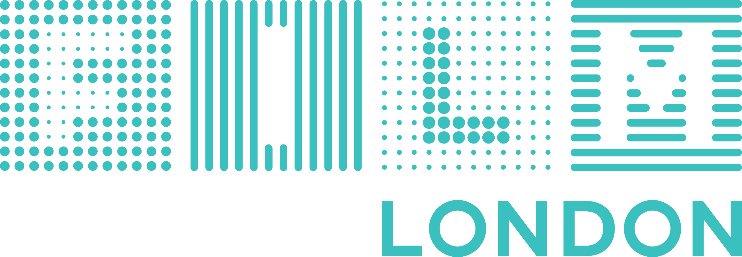 FAQsWho are Film London?

Film London is the strategic agency for film and media in the Capital. Funded by the British Film Institute and the Mayor Of London, we support the sustainable development of all the screen industries based in the Capital, including film, television, video, commercials and new interactive media.
Who is funding this scheme?

This programme is supported by the ScreenSkills High-end TV Skills Fund with contributions from UK high-end TV productions.

ScreenSkills is the industry-led skills body for the UK's screen-based creative industries - animation, film, games, television including children’s and high-end, VFX and immersive technology. We work across the whole of the country to build an inclusive workforce with the skills needed for continued success, now and in the future. www.screenskills.com
What Post and VFX companies are the Returnships taking place at?

Potential Returner companies include Outpost, Molinare, Jellyfish Pictures, Splice and Bait Studio. I have on set experience as a Production coordinator but I am keen to work in Post and VFX, can I apply?

Yes. We are keen to hear from people who would like to transfer their skills to the Post and VFX sector.Is this scheme just for Londoners?

No. We welcome applications from across the UK. We will endeavour to find local companies to take on a Returner in the nations and regions as well as London companies. If the Retraining sessions take place in London, we will cover travel costs for the Returners who are based in the nations and regions.What if I have feature film experience, but have never worked in High End TV before – am I still eligible?

This is not a problem as long as you are willing to work/transfer your skills to the Post/VFX sector for HETV.Are any other screen agencies involved?

We have partnered with screen agencies across the UK, including Screen Yorkshire, Creative England, Film Wales and Northern Ireland Screen.